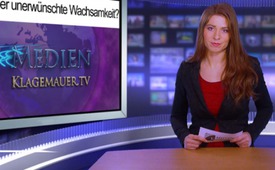 ADHS oder unerwünschte Wachsamkeit?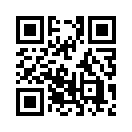 „Die ADHS Patienten in meiner
Praxis sind ausschließlich Jungen“,
sagt der Arzt Ulrich Fegeler,
der zugleich Sprecher des
Berufsverbandes für ...„Die ADHS Patienten in meiner
Praxis sind ausschließlich Jungen“,
sagt der Arzt Ulrich Fegeler,
der zugleich Sprecher des
Berufsverbandes für Kinder und
Jugendmedizin ist. „Aufmerksamkeitsdefizit“
hält er eigentlich
für einen irreführenden Begriff.
Im Gegenteil seien diese
Jungen eher zu aufmerksam.
„Jeder Reiz wird wichtig genommen.“
Früher habe es einen grossen
Bedarf an solchen Menschen
gegeben, die in kürzerer
Zeit mehr mitbekommen als andere.
„Das waren ideale Kämpfer,
Jäger und Wächter mit
einem besonderen Gespür für
ihre Umwelt“, sagt Fegeler. In
unserer heutigen „westlichen“
Gesellschaft und dem „neuen“
Wertesystem sind diese traditionell
männlichen Eigenschaften
jedoch nicht mehr erwünscht. So
wird versucht, ihr unerwünschtes
Verhalten durch Therapie
und Medikamente zu unterdrücken.
Ärzte und Pharmazie tanzen
einmal mehr nach dem Taktschlag
von Macht und Geld.
Wem fällt da noch auf, dass wir
diesen Jungen gar nicht gerecht
werden?

*ADHS: Aufmerksamkeitsdefizit/Hyperaktivitätsstörungvon Author ???Quellen:Originaltext, FAZ vom 12.2.2012: Wo die wilden Kerle wohnten http://www.unzensuriert.at/content/0012723-K-nstliche-Krankheit-ADHS-Gesunde-M-nner-werden-ruhiggestelltDas könnte Sie auch interessieren:#ADHS - und ADS - www.kla.tv/ADHSKla.TV – Die anderen Nachrichten ... frei – unabhängig – unzensiert ...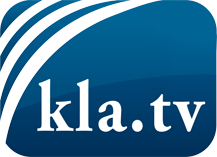 was die Medien nicht verschweigen sollten ...wenig Gehörtes vom Volk, für das Volk ...tägliche News ab 19:45 Uhr auf www.kla.tvDranbleiben lohnt sich!Kostenloses Abonnement mit wöchentlichen News per E-Mail erhalten Sie unter: www.kla.tv/aboSicherheitshinweis:Gegenstimmen werden leider immer weiter zensiert und unterdrückt. Solange wir nicht gemäß den Interessen und Ideologien der Systempresse berichten, müssen wir jederzeit damit rechnen, dass Vorwände gesucht werden, um Kla.TV zu sperren oder zu schaden.Vernetzen Sie sich darum heute noch internetunabhängig!
Klicken Sie hier: www.kla.tv/vernetzungLizenz:    Creative Commons-Lizenz mit Namensnennung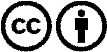 Verbreitung und Wiederaufbereitung ist mit Namensnennung erwünscht! Das Material darf jedoch nicht aus dem Kontext gerissen präsentiert werden. Mit öffentlichen Geldern (GEZ, Serafe, GIS, ...) finanzierte Institutionen ist die Verwendung ohne Rückfrage untersagt. Verstöße können strafrechtlich verfolgt werden.